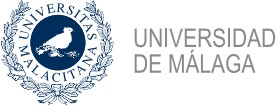 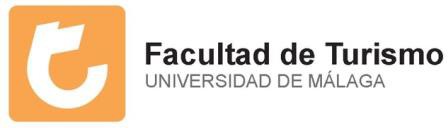 TABLA DE RECONOCIMIENTOS DE MOVILIDAD ESTUDIANTILPL TORUN01CURSO 2022/2023Destino: Nicolaus Copernicus Universit - UNIWERSYTET MIKOLAJA KOPERNIKA W TORUNIUDestino: Nicolaus Copernicus Universit - UNIWERSYTET MIKOLAJA KOPERNIKA W TORUNIUDestino: Nicolaus Copernicus Universit - UNIWERSYTET MIKOLAJA KOPERNIKA W TORUNIUDestino: Nicolaus Copernicus Universit - UNIWERSYTET MIKOLAJA KOPERNIKA W TORUNIUDestino: Nicolaus Copernicus Universit - UNIWERSYTET MIKOLAJA KOPERNIKA W TORUNIUDestino: Nicolaus Copernicus Universit - UNIWERSYTET MIKOLAJA KOPERNIKA W TORUNIUDestino: Nicolaus Copernicus Universit - UNIWERSYTET MIKOLAJA KOPERNIKA W TORUNIUDestino: Nicolaus Copernicus Universit - UNIWERSYTET MIKOLAJA KOPERNIKA W TORUNIUAsignaturas en Destino:Asignaturas en Destino:Asignaturas en Destino:Asignaturas en Destino:Reconocidas en el Grado en TurismoReconocidas en el Grado en TurismoReconocidas en el Grado en TurismoReconocidas en el Grado en TurismoCódigo de asignaturaAsignatura en destinoSemestre/sCréditosCódigo de asignaturaAsignatura en origenSemestre/sCréditosBAService Management1º3308Gestión de la Producción y de la Calidad en Turismo2º6BACreation and Measurement of Customers´Satisfaction1º3308Gestión de la Producción y de la Calidad en Turismo2º6WCAn Introduction to Virtual Tourism1º2309Informática Aplicada a la Gestión de Empresas Turísticas2º6MAOperational Research2º5309Informática Aplicada a la Gestión de Empresas Turísticas2º6WCLet’s Rock! – Geoturism and Geoparks2º4310Planificación Territorial y Turismo Sostenible2º61155-12-M13-CSRCorporate Social Responsibility1º2310Planificación Territorial y Turismo Sostenible2º6WCLet’s Rock! – Geoturism and Geoparks2º4310Planificación Territorial y Turismo Sostenible2º62800-OG-EN-GITGlobal Issues of Tourism1º2310Planificación Territorial y Turismo Sostenible2º6WCLet’s Rock! – Geoturism and Geoparks2º4310Planificación Territorial y Turismo Sostenible2º62800-OG-EN-GITGeography of Poland: Landscape, Society and Tourism1º2310Planificación Territorial y Turismo Sostenible2º6MAEnterpreneurship1º4412Creación de Empresas Turísticas2º6MAProcess Management2º2412Creación de Empresas Turísticas2º6MAEnterpreneurship1º4412Creación de Empresas Turísticas2º6MABusiness Plan2º2412Creación de Empresas Turísticas2º6BAGroup Dynamics in Organization2º3OPTBolsa de créditos optativos-3MAKnowledge Management in Organization2º5OPTBolsa de créditos optativos-5MAMarketing in Sport and Tourism1º y 2º8OPTBolsa de créditos optativos-8MABrand Management1º5OPTBolsa de créditos optativos-5MA Communication and Development of Managerial Skills1º3OPTBolsa de créditos optativos-31155-12-M13-CSRCorporate Social Responsibility1º2OPTBolsa de créditos optativos-21155-12-M22-TS-EvManEvent Management1º5OPTBolsa de créditos optativos-52800-OG-EN-APIOAcross Atlantic, Pacific and Indian Oceans – Part One, Old World1º4OPTBolsa de créditos optativos-42800-OG-EN-APIONWAcross Atlantic, Pacific and Indian Oceans – Part Two, New World2º4OPTBolsa de créditos optativos-42800-OG-EN-LBCELandscapes of Balkans and Central Europe1º2OPTBolsa de créditos optativos-22800-OG-EN-BBLLEBoom the Baltics! Lithuania, Latvia and Estonia from inside1º4OPTBolsa de créditos optativos-40900-OG-EN-EFSSEnglish for Social Sciences2º6OPTBolsa de créditos optativos-62800-OG-EN-CTWCulinary Tourism – Food around the World2º4OPTBolsa de créditos optativos-42800-OG-EN-STCSlow Tourism and a City2º2OPTBolsa de créditos optativos-22800-OG-EN-IVTAn Introduction to Virtual Tourism1º2OPTBolsa de créditos optativos-22800-OG-EN-CTATChasing the Thrill - Adrenaline Tourism1º2OPTBolsa de créditos optativos-22800-OG-EN-CMUMCycling in modern urban mobility1º2OPTBolsa de créditos optativos-2Nota: Cualquier otra asignatura de la universidad de destino que no figure en esta tabla puede ser convalidada por créditos optativos.
OPT = OptativaNota: Cualquier otra asignatura de la universidad de destino que no figure en esta tabla puede ser convalidada por créditos optativos.
OPT = OptativaNota: Cualquier otra asignatura de la universidad de destino que no figure en esta tabla puede ser convalidada por créditos optativos.
OPT = OptativaNota: Cualquier otra asignatura de la universidad de destino que no figure en esta tabla puede ser convalidada por créditos optativos.
OPT = OptativaNota: Cualquier otra asignatura de la universidad de destino que no figure en esta tabla puede ser convalidada por créditos optativos.
OPT = OptativaNota: Cualquier otra asignatura de la universidad de destino que no figure en esta tabla puede ser convalidada por créditos optativos.
OPT = OptativaNota: Cualquier otra asignatura de la universidad de destino que no figure en esta tabla puede ser convalidada por créditos optativos.
OPT = OptativaNota: Cualquier otra asignatura de la universidad de destino que no figure en esta tabla puede ser convalidada por créditos optativos.
OPT = OptativaDestino: Nicolaus Copernicus Universit - UNIWERSYTET MIKOLAJA KOPERNIKA W TORUNIUDestino: Nicolaus Copernicus Universit - UNIWERSYTET MIKOLAJA KOPERNIKA W TORUNIUDestino: Nicolaus Copernicus Universit - UNIWERSYTET MIKOLAJA KOPERNIKA W TORUNIUDestino: Nicolaus Copernicus Universit - UNIWERSYTET MIKOLAJA KOPERNIKA W TORUNIUDestino: Nicolaus Copernicus Universit - UNIWERSYTET MIKOLAJA KOPERNIKA W TORUNIUDestino: Nicolaus Copernicus Universit - UNIWERSYTET MIKOLAJA KOPERNIKA W TORUNIUDestino: Nicolaus Copernicus Universit - UNIWERSYTET MIKOLAJA KOPERNIKA W TORUNIUDestino: Nicolaus Copernicus Universit - UNIWERSYTET MIKOLAJA KOPERNIKA W TORUNIUAsignaturas en Destino:Asignaturas en Destino:Asignaturas en Destino:Asignaturas en Destino:Reconocidas en el Grado en CC Gastronómica y G. HoteleraReconocidas en el Grado en CC Gastronómica y G. HoteleraReconocidas en el Grado en CC Gastronómica y G. HoteleraReconocidas en el Grado en CC Gastronómica y G. HoteleraCódigo de asignaturaAsignatura en destinoSemestreCréditosCódigo de asignaturaAsignatura en origenSemestreCréditos1700-OG-EN- FOODSaNFood sciencie and nutrition13310Seguridad Alimentaria162600-OG-EN-IKWEI know what I eat – food toxicology and chemistry23310Seguridad Alimentaria161700-OG-EN- FOODSaNFood sciencie and nutrition13303Experiencias Turísticas Enogastronómicas
+ Bolsa de créditos optativos16
(+ 1 crédito optativo)2800-OG-EN-CTWCulinary tourism – food around the world24303Experiencias Turísticas Enogastronómicas
+ Bolsa de créditos optativos16
(+ 1 crédito optativo)MAFinancial Analysis16301Contabilidad Financiera16MAMarketing in Sport and Tourism28308Plan de Marketing para Productos y Empresas Gastronómicas y Hoteleras
+ Bolsa de créditos optativos26
(+ 2 créditos optativos)MA Introduction to Corporate Finance15307Contabilidad de Gestión de Empresas Hoteleras y de Restauración
+ Bolsa de créditos optativos26
(+ 2 créditos optativos)MATourism Enterprise Management13307Contabilidad de Gestión de Empresas Hoteleras y de Restauración
+ Bolsa de créditos optativos26
(+ 2 créditos optativos)2400-OG-EN-ASAcademic Skills25OPTBolsa de créditos optativos-5MACSR in Tourism and Event Organizations14OPTBolsa de créditos optativos-4MAOrganization and Coordination of Events15OPTBolsa de créditos optativos-52500-SKJPO-SPCPolish Course 15OPTBolsa de créditos optativos-5